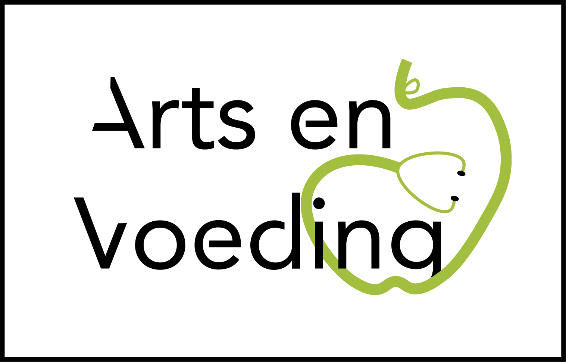 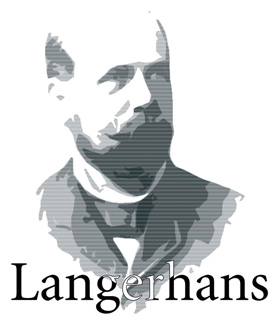 Er is steeds meer bewijs dat gerichte leefstijlinterventies DMT2 in (volledige) remissie kunnen brengen. Hoe werkt dit? En hoe kunnen artsen, praktijkondersteuners en diabetesverpleegkundigen een gezonde leefstijl duurzaam ondersteunen? Vereniging Arts en Voeding biedt in samenwerking met Langerhans een inspiratiedag en een driedaagse nascholing waarna u volledig up-to-date bent over leefstijl als medicijn bij patiënten met DMT2.   INSPIRATIEDAG LEEFSTIJL ALS MEDICIJN BIJ DM TYPE 2 Datum: 12 september 2017Doelgroep: Huisarts, specialist, arts Ouderengeneeskunde, dietiste POH en diabetesverpleegkundigeDoel: Inspireren en informeren over de mogelijkheden van leefstijl als medicijn bij DMT2.Programma nascholing14.00 uur	Inleiding: drs. Tamara de Weijer, huisarts14.15 uur	Fysiologie DMT2: dr. Peter Voshol, medisch fysioloog15.15 uur 	Pauze15.30 uur 	Voedingsprincipes: Tamara de Weijer16.15 uur	 Toelichting groepsprogramma Keer Diabetes2 Om16.30 uur 	Medicatie afbouwen: Nicole de Groot, POH-S 17.30 uur	Pauze17.45 uur 	Interview Tamara de Weijer en Nicole de Groot met patient DMT218.30 uur	Diner, vers, onbewerkt en koolhydraatarm19.00 uur 	Netwerkborrel20.00 uur 	AfsluitingAantal deelnemers40-60Kosten145 euro voor leden van vereniging Arts en Voeding (www.artsenvoeding.nl)195 euro pp voor niet-ledenAccreditatie voor 4 punten wordt aangevraagd voor huisarts, specialist, arts Ouderengeneeskunde, dietiste, POH en diabetesverpleegkundige